Elements of Good Design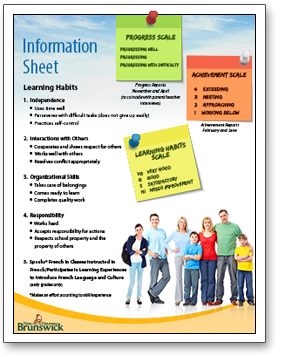 Once you know the message you want to express in your digital image or video, and who your target audience is, you need to consider how to design your product so it will get the attention it deserves.The following pages of this module introduce four elements of good design:ContrastRepetitionAlignmentProximityIn this course, we apply these principles to the visual aspects of design, such as images, text and graphics. You will learn principles specifically relating to sound later, in the audio module.Understanding and applying these four elements can help improve your digital productions. Sometimes one element will be more important than another, and sometimes you may intentionally go against a guideline to achieve a special effect. The important thing is to consider each element every time, and make informed decisions as you create your final products.ContrastContrast describes the sensation of difference within an image, graphic layout, video, etc. Consider the following examples of contrast: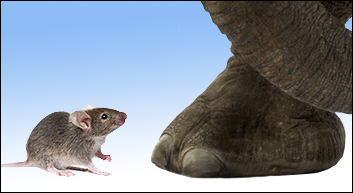 A photo of a chunk of coal sitting amid a pile of snowballs: contrast in colour and value (darkness)A video close-up of dandelion seed heads that suddenly blow away when a race car zooms past: contrast in subject, movement, actionA black-and-white photo shows a naked baby standing beside a spiny cactus: contrast in textureAn image of African elephants' feet also shows one tiny mouse frozen in fear: contrast in size and powerNow, click on the links below to see examples and uses of contrast:Contrast in Design Watch this videohttps://www.youtube.com/watch?time_continue=2&v=IYWGLrYwzXo&feature=emb_logoContrast is a powerful design element when used effectively.Look at the following examples and select the description that best describes how (or if) contrast is used in each one.Question 1The most effective use of contrast in this image is: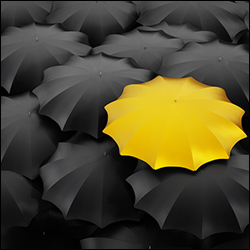 Question 1 options:Question 2The most effective use of contrast in this image is: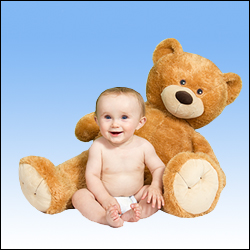 Question 2 options:Question 4The most effective use of contrast in this image is: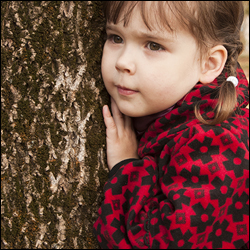 Question 4 options:Repetition Activity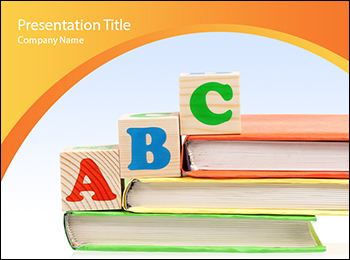 Repetition can add impact and a sense of predictability or rhythm to a work. It can even be used to add humour.Examine the image above carefully to find examples of repetition. Alignment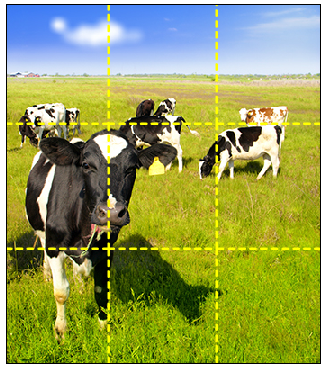 Alignment is the design element that says, "I carefully planned where every single part of this work appears."In visual products, alignment refers to the physical location of design elements. Sometimes, alignment means that elements line up with each other. For example, the bullets and first letters of titles and each line of text might all line up vertically in a PowerPoint presentation. Other times, alignment might mean that design elements align with (are positioned near) specific locations on the screen, page or canvas. For example, photographers and painters often align the key elements in their images with imaginary guidelines described by the rule of thirds.Follow the link to read about the rule of thirds. Ignore the pop-upshttps://www.cambridgeincolour.com/tutorials/rule-of-thirds.htmNow, to read more about alignment.https://www.printwand.com/blog/basic-alignment-principles-in-graphic-design-with-examplesTime to get your ducks in a row and check your understanding of alignment. Answer the following questions to check your understanding.Note: some questions have more than one answer.Question 1Which statement is the best description of alignment in this photo?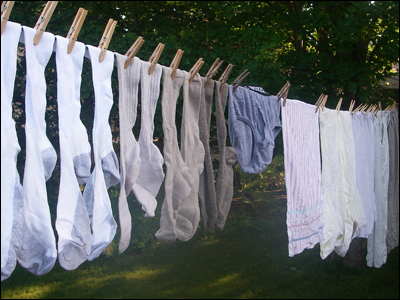 Question 1 options:Question 4Which if the following changes would improve the alignment of the Three Pigs slide? Choose all that apply.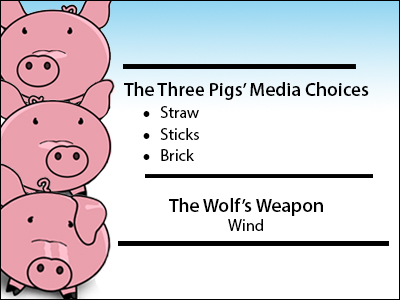 Question 4 options:Question 5Which statements describe how this photo's alignment follows the rule of thirds? Choose all that apply.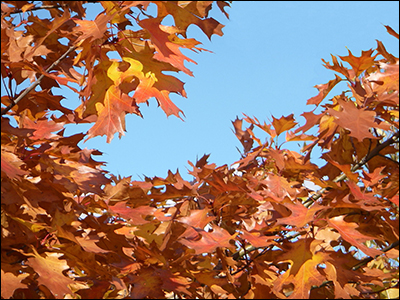 Question 5 options:Once you feel that you understand the design element proximity, take a minute to do this self-assessment. Answer the following questions to check your understanding.Question 1Which of these images uses the design element proximity most effectively? 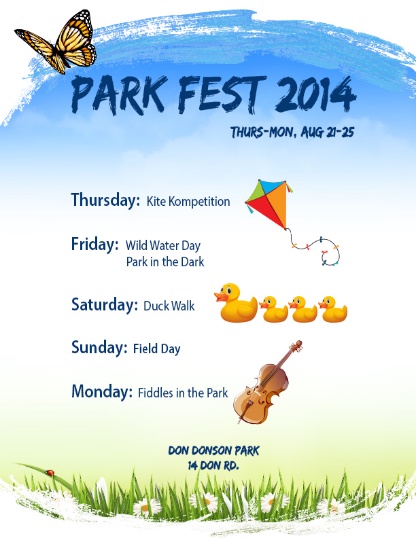 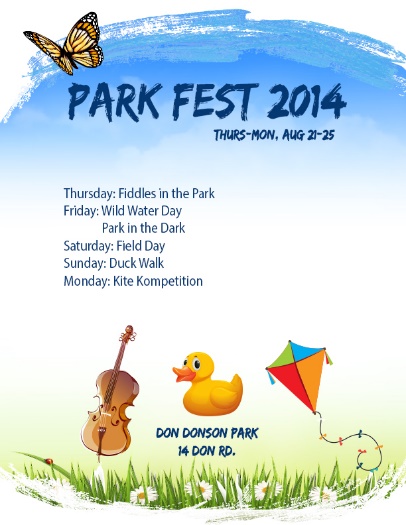 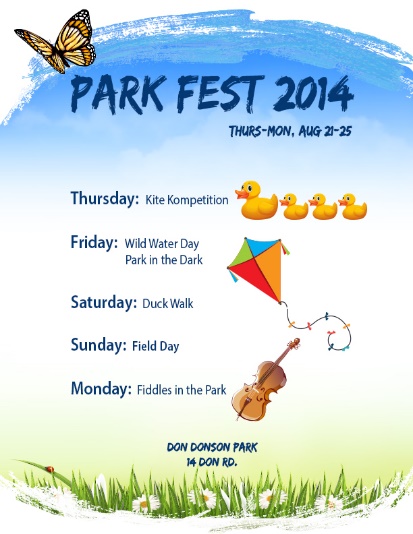 Question 2Which of these images uses the design element proximity most effectively?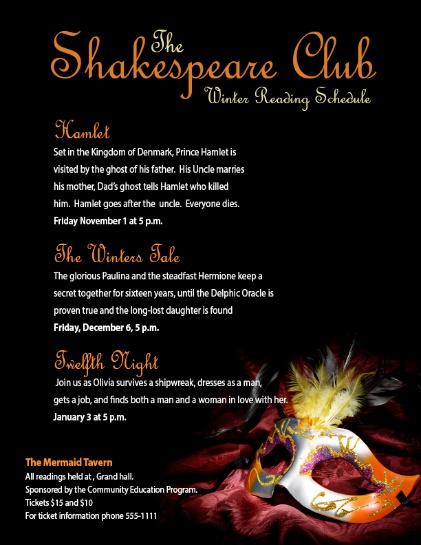 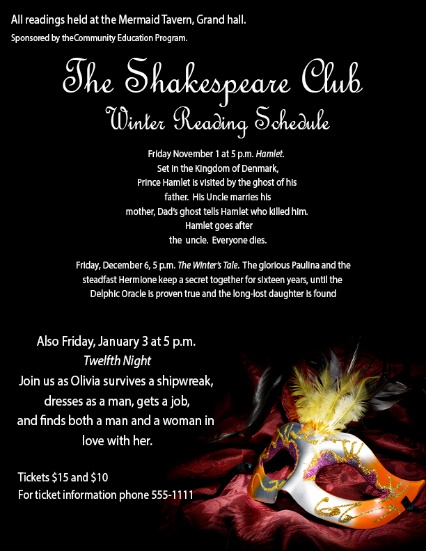 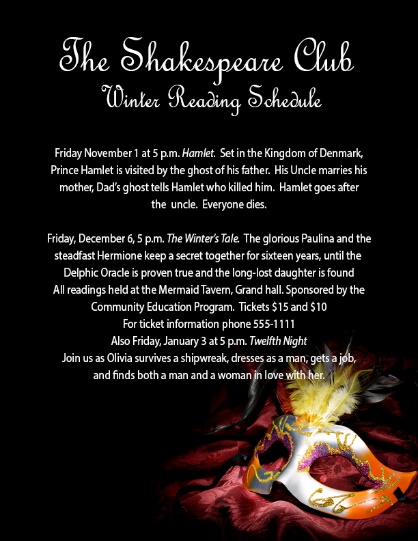 Question 3Which of these images uses the design element proximity most effectively?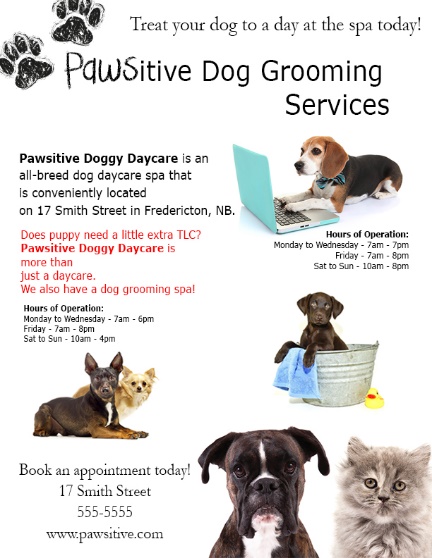 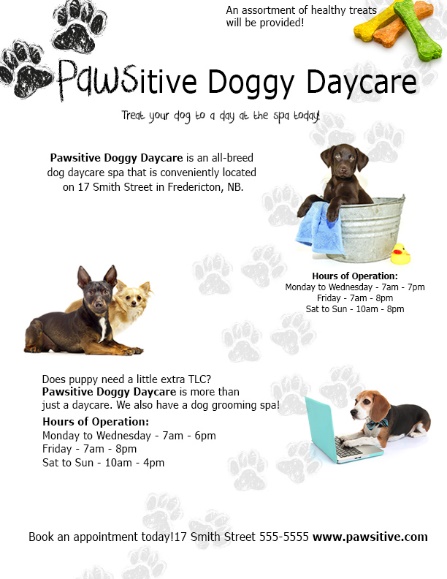 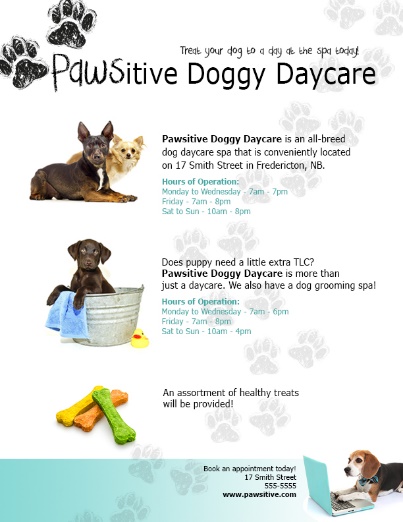 That concludes this discussion on CRAP (Content-Repetition-Alignment-Proximity)Contrast in textureContrast in colourNone. Contrast is not an important element.Contrast in sizeContrast in subjectNone. Contrast is not an important element.Contrast in subjectContrast in colourContrast in textureContrast in sizeQuestion 3The most effective use of contrast in this image is: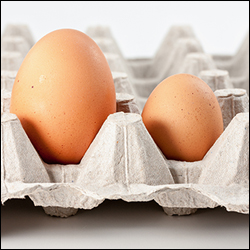 Question 3 options:Question 3The most effective use of contrast in this image is:Question 3 options:Contrast in subjectNone. Contrast is not an important element.Contrast in textureContrast in sizeContrast in colourQuestion 5The most effective use of contrast in this image is: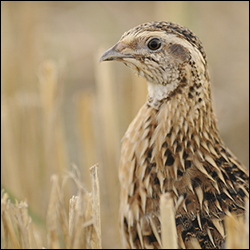 Question 5 options:Question 5The most effective use of contrast in this image is:Question 5 options:The clothespins line up, and so do the toes of the socks. Also, the bottom of the towels and pants are parallel to the clothesline.The trees make vertical lines, and you can see horizontal lines in the first towel and roof in the background.There is no alignment because nothing lines up horizontally or vertically.The clothespins are the only thing that lines up. Everything else is just random.Question 2What one change would make the best improvement to alignment in this page layout?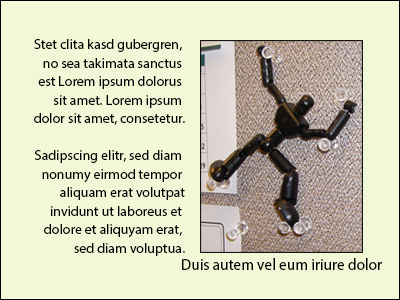 Question 2 options:Question 2What one change would make the best improvement to alignment in this page layout?Question 2 options:Use bold for all of the text.Line up the left edge of the three lines and the two "The's."Make the three lines the same length.Don't centre the wolf information.Three branches form three strong lines that are aligned and all point in the same direction.The sky appears in the top third and most leaves are in the bottom two thirds.The sky makes a spiral around the brightest yellow leaf, which is a third of the way from the left edge.The photo is made up of three main colours: blue, brown and yellow, and only one of those colours stands out.ProximityProximity means closeness. The design element proximity refers to grouping related things close to each other, and using greater distance between things that do not relate.In a PowerPoint slide with two lists that each has a title, we would be sure to position each title close to its list; we would position the lists (and titles) farther from each other.In a photo of a grandmother and her grandson in a park, an effective way to show their relationship would be to position them close to each other. This helps clarify that only this one little boy among all the children in the park "belongs" with the grandmother. Of course, you could also create a photo where the little boy is exerting his independence by doing something far from his grandmother, but you would have to use a different technique to inform the viewer that the two people are related.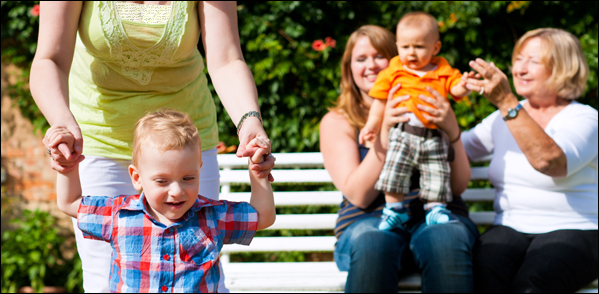 Follow the links below to see examples and uses of proximity:Design Basics: Proximity To Know What Belongs With Whathttp://vanseodesign.com/web-design/design-basics-proximity-to-know-what-belongs-with-what/The Principles of Graphic Design: How to Use Proximity Effectivelyhttp://www.edgee.net/the-principles-of-graphic-design-how-to-use-proximity-effectively/ProximityProximity means closeness. The design element proximity refers to grouping related things close to each other, and using greater distance between things that do not relate.In a PowerPoint slide with two lists that each has a title, we would be sure to position each title close to its list; we would position the lists (and titles) farther from each other.In a photo of a grandmother and her grandson in a park, an effective way to show their relationship would be to position them close to each other. This helps clarify that only this one little boy among all the children in the park "belongs" with the grandmother. Of course, you could also create a photo where the little boy is exerting his independence by doing something far from his grandmother, but you would have to use a different technique to inform the viewer that the two people are related.Follow the links below to see examples and uses of proximity:Design Basics: Proximity To Know What Belongs With Whathttp://vanseodesign.com/web-design/design-basics-proximity-to-know-what-belongs-with-what/The Principles of Graphic Design: How to Use Proximity Effectivelyhttp://www.edgee.net/the-principles-of-graphic-design-how-to-use-proximity-effectively/